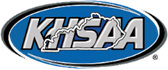 State TournamentSingles Score SheetState TournamentSingles Score SheetState TournamentSingles Score SheetState TournamentSingles Score SheetState TournamentSingles Score SheetState TournamentSingles Score SheetKHSAA Form BW125Rev. 6/16KHSAA Form BW125Rev. 6/16NameScores( + / - )( + / - )LaneSchoolGame 1GradeGame 2GenderBoyBoyGirlGame 3Starting LaneTotalGame 4Game 5TotalBowler’s SignatureBowler’s SignatureBowler’s SignatureState TournamentSingles Score SheetState TournamentSingles Score SheetState TournamentSingles Score SheetState TournamentSingles Score SheetState TournamentSingles Score SheetState TournamentSingles Score SheetKHSAA Form BW125Rev. 6/16KHSAA Form BW125Rev. 6/16NameScores( + / - )( + / - )LaneSchoolGame 1GradeGame 2GenderBoyBoyGirlGame 3Starting LaneTotalGame 4Game 5TotalBowler’s SignatureBowler’s SignatureBowler’s Signature